 REPUBLIKA HRVATSKA KOPRIVNIČKO-KRIŽEVAČKA ŽUPANIJA OPĆINA SVETI IVAN ŽABNO ODSJEK ZA PRORAČUN, FINANCIJE I RAČUNOVODSTVOŠifra općine: 439	Šifra županije: 6	Broj RKP-A: 28284				 OIB: 85606488440	Razina: 22Šifra djelatnosti: 8411- opće djelatnosti javne upraveRačun: IBAN: HR6424020006184390006Sveti Ivan Žabno, 12. veljače 2024.BILJEŠKE UZ FINANCIJSKE IZVJEŠTAJEZA RAZDOBLJE OD 1. SIJEČNJA DO 31. PROSINCA 2023. GODINEObaveza sastavljanja financijskih izvještaja u sustavu proračuna propisana je odredbama Zakona o proračunu (Narodne novine br. 144/21), a Pravilnikom o financijskom izvještavanju u proračunskom računovodstvu (Narodne novine br. 37/22) propisani su obrasci, njihov sadržaj i oblik financijskih izvještaja. Prema članku 14. Pravilnika, bilješke predstavljaju dopunu podataka uz financijske izvještaje.Izvještaje je sastavila Mirela Dolački, voditeljica Odsjeka za proračun, financije i računovodstvo.Odgovorna osoba je Općinski načelnik Nenad Bošnjak.Bilješke uz Izvještaj o prihodima i rashodima, primicima i izdacima   Obrazac: PR-RAS1. Račun  611 – Porez i prirez na dohodak – planom za cijelu godinu planirano je 969.200.35 eura prihoda od poreza na dohodak koji je značajan prihod proračuna. Do 31.12.2023. godine  ostvareno je 959.482,18 eura ove vrste prihoda što je u odnosu na plan 99.00 %, razdoblje prošle godine ostvareno je  608.937.54 eura, odnosno 350.544,64 eura manje. Porast u ovom razdoblju očituje se zbog rasta plaća i porezne politike.2. Račun 613 – Porezi na imovinu - za 2023. godinu planirano je 105.169.47 eura prihoda od poreza na kuće za odmor, poreza na korištenje javnih površina i poreza na promet nekretnina. Tijekom godine ostvareno je ukupno 94.475,78 eura ili 89.83% od planiranog, a u odnosu na isto razdoblje prethodne godine zabilježen je porast ove vrste prihoda za 35.442.70 eura, a naročito porast poreza na promet nekretnina koji je u cijelosti prihod općinskog proračuna.  Ostvareno je 2.793,19 eura prihoda od poreza na kuće za odmor i poreza na korištenje javnih površina u iznosu 874,70 eura, a što se odnosi na naplatu poreza temeljem izdanih rješenja u 2023. godini. 3. Račun 614 – Porezi na robu i usluge –  do kraja godine naplaćeno je 18.789,55 eura poreza na potrošnju ili 85,99 % u odnosu na plan. Nema znatnijih odstupanja u odnosu na izvještajno razdoblje prethodne godine.4. Račun 633 – pomoći proračunu iz drugih proračuna – planirano je  906.360,00 eura na godišnjem nivou, a do kraja godine ostvareno je 887.467,10 eura ili 85,00% od plana. U usporedbi s istim razdobljem protekle godine odstupanje je 61.045,29 eura. Ostvarene pomoći obuhvaćaju tekuće pomoći iz državnog proračuna - kompenzacijske mjere, kapitalne pomoći Ministarstva turizma i sporta za rekonstrukciju nogometnog igrališta, Ministarstva graditeljstva za pješačke staze, te kapitalne pomoći iz županijskog proračuna.5. Račun  – 638 Pomoći temeljem prijenosa EU sredstava – planirano je za 2023. godinu 818.741,50 eura, a ostvareno je u izvještajnom razdoblju 801.194.21 eura ili 97.86% u odnosu na plan. Razlog odstupanja u odnosu na prethodnu godinu koja nema ostvarenja je realizacija Kapitalnog projekta sanacija nerazvrstavnih cesta iz Fonda solidarnosti, odnosno Ministarstva mora, prometa i veza u iznosu 638.741, 50 eura i početak izgradnje jaslica u Svetom Ivanu Žabnu u ostvarenom iznosu 162.452.71 eura. U  prethodnom razdoblju nije bilo projekata financiranih po navedenom računu.6. Račun 641 – prihodi od financijske imovine – planirano je za 2023. godinu 1.100,00 eura, a do kraja godine ostvareno je  ukupno 329.67 eura ili 29,97% u odnosu na plan. U ovu skupinu prihoda spadaju kamate na depozite po viđenju i prihodi od zateznih kamata obračunatih na zakašnjela plaćanja.7. Račun 642 – prihodi od nefinancijske imovine – planirano je 58.664,32 eura, a u izvještajnom razdoblju ostvareno je 46.348,04 eura. Prihodi od naknada za koncesije ostvareni su u iznosu 848,60 eura. Prihodi od zakupa  realizirani su u iznosu od 35.449,39 eura, a  odnose se na ostvarene prihode od davanja u zakup  poljoprivrednog zemljišta i poslovnih objekata. Naknada za korištenje nefinancijske imovine odnosi se na prihod od spomeničke rente u iznosu 4,66 eura i naknadu Hrvatskog telekoma d.d. za korištenje nefinancijske imovine u iznosu 9.558,34 eura (pravo služnosti-prolaza) na području općine.8. Račun 651 – upravne i administrativne pristojbe – za 2023. godinu planirano je 746,00 eura prihoda od gradskih i općinskih upravnih pristojbi. Do kraja godine ostvareno je ukupno 542,82 eura.9. Račun 652 Prihodi po posebnim propisima ostvareni su sa 97.983,37 eura. U navedeni Račun  ulaze prihodi od doprinosa za šume i prihodi od vodnog gospodarstva. U odnosu na prošlu godinu najveće povećanje bilježi doprinos za šume povećan za 36.555,88 eura. 10. Račun 653 – Komunalni doprinosi i naknade -  planirano je za cijelu godinu 148.256,44 eura, a ostvareno je 136.207,03 eura ili 91,87%  plana. U usporedbi sa istim razdobljem prethodne godine ostvareno je neznatno odstupanje. U ove prihode ubrajaju se prihodi od komunalnog doprinosa koji su ostvareni u iznosu 2.011,61 euro što je 110,60 %  u odnosu na prethodnu godinu. U izvještajnom razdoblju  je naplaćeno je 134.195,42 eura prihoda od komunalne naknade za stambeni i poslovni prostor, a naplaćena su i potraživanja iz prethodnih godina te dio potraživanja temeljem zaduženja za 2023. godinu. 11. Račun 661 - Prihodi od prodaje proizvoda i robe te pruženih usluga ostvaren je sa 6.227,45 eura, a prihod se odnosi na uslugu vođenja Naknade za uređenje voda u iznosu 10% od naplaćenog.12. Račun 681 – Kazne i upravne mjere planirane su sa 530,36 eura, smanjenje izvršenja u odnosu na prethodnu godinu iznosi 1.299,52 eura.13. Račun 683 - Ostali prihodi imaju ostvarenje u 2023. godini u iznosu 1.310,63 eura, a odnose se na ošasnu financijsku imovinu. U ovom razdoblju ostvarenje je bilo manje za 18.580.70 eura po navedenom računu.14. Račun 3 - u razdoblju od 01. siječnja do 31. prosinca 2023. godine rashodi poslovanja povećani su za 185.107,36 eura, u odnosu na isto razdoblje prethodne godine, što se najvećim dijelom odnosi na materijalne rashode na podskupini 32.15. Račun 311 - Plaće (bruto) - planirano je 89.962,00 eura, a realizirano je 83.562,72 eura. U odnosu na isto razdoblje prethodne godine isplaćeno je 4.760,23 eura više. U odnosu na plan to je 92,89%. Odstupanje od prethodne godine javlja se zbog povećanja plaća zbog porezne reforme i povećanja koeficijenata dužnosniku, službenicima i namještenici u Jedinstvenom upravnom odjelu.16. Račun 312 – Ostali rashodi za zaposlene –  planirana su sredstva u iznosu 8.788,00 eura, a do 31.12. ukupno je utrošeno je 8.288,31 euro. 17. Račun 321 Naknade troškova zaposlenima povećane su u odnosu na prethodnu godinu za 2.599,09 eura, povećanje se najvećim dijelom odnosi na naknade za prijevoz na posao i s posla, povećanje cijene mjesečne karte zbog rasta cijene goriva i inflacije i naknadu za korištenje privatnog automobila u službene svrhe koja  iznosi do 0,40 eura po prijeđenom kilometru.18. Račun 322 – rashodi za materijal i energiju – planirana su sredstva za u iznosu 287.275,00 eura, a do kraja godine utrošeno je 201.845,12 eura što je u usporedbi sa 2022. godinom za 56.029,69 eura više. U navedenom rashodu sadržani su rashodi za uredski materijal, materijal i sirovine. Također su smanjeni rashodi za energiju račun (3223) u odnosu na prethodnu godinu. U navedenom računu sadržani su troškovi električne energije u društvenim domovima, potrošene električne energije za javnu rasvjetu, potrošnja plina, te motornog benzina i dizel goriva, a smanjenju doprinose i  uvedene štednih žarulje za javnu rasvjetu za područje cijele općine. Materijal i dijelovi za tekuće i investicijsko održavanje ( račun 3224) povećan  je za 67.693,79 eura. Razlog povećanja je porast cijena materijala za održavanje.19. Račun 323 Rashodi za usluge planirani su iznosom od 524.536,28 eura, a izvršenje iznosi 434.626,89 eura. Najveće povećanje bilježe usluge tekućeg i investicijskog održavanja, zbog rasta cijena na tržištu kao i povećanih radova na održavanju zgrada i domova u vlasništvu općine.20. Račun 329 – ostali nespomenuti rashodi poslovanja – planirani su u iznosu 45.766,87 eura, a u izvještajnom razdoblju je realizirano 36.255,34 eura odnosno 79,00% od plana. U odnosu na proteklu godinu ovi rashodi  izvršeni su s  neznatnim odstupanjem.21. Račun 342 - Kamate za primljene kredite i zajmove odnosi se na  kamatu plaćenu OTP banci Split za otplatu kredita za izgradnju školske sportske dvorane. 22. Račun 343 – ostali  financijski rashodi – planirano je za 2023. godinu 3.547,00 eura, a do 31.12. realizirano je 3.136,29 eura ili 114% u odnosu na prethodnu godinu. Obuhvaćaju bankarske usluge i usluge platnog prometa. U odnosu na prethodno razdoblje neznatno odstupanje.23. Račun 363 – pomoći unutar općeg proračuna – planirane su u iznosu od 34.096,62 eura, a u izvještajnom razdoblju je realizirano 27.966,42 eura  što je 82,14%  od planiranog, a u usporedbi sa proteklom godinom realizirano je za 75.762,18 eura manje sredstava. Isplaćene su  pomoći izvanproračunskom korisniku, Županijskoj upravi za ceste prema Sporazumu, u iznosu 27.966,42 eura za izradu podloge lokalne ceste koja je od značaja za mještane općine zbog međumjesne povezanosti. U odnosu na prethodno razdoblje iskazano je smanjenje budući da  se manje lokalnih cesta obnavljalo.24. Račun 366 – pomoći proračunskim korisnicima drugih proračuna -  planirano je u 2023. godini 26.540,00 eura, a u izvještajnom razdoblju izvršeno je 25.614,23 eura ili 96,51%  od planiranog, a u usporedbi sa istim razdobljem 2022. godine, odstupanje je neznatno. Sredstva se odnose na isplatu O.Š. Grigor Vitez za naknadu plaće odgajateljici u predškolskom odgoju, ostale tekuće pomoći školi prema zahtjevima,  naknadu za rad logopedu, isplata Gradskoj knjižnici Križevci - Sporazum bibliobus.25. Račun 367 - Prijenosi proračunskim korisnicima iz nadležnog proračuna za financiranje redovne djelatnosti – prijenos je izvršen Dječjem vrtiću Žabac za financiranje redovne djelatnosti u iznosu 146.791,67 eura, odstupanje u odnosu na prethodnu godinu je 26.694,93 eura što je uvjetovano većim potrebama proračunskih korisnika i zahtjevima za plaćanje koje isti dostavljaju Općini, a radi se o prijenosima korisnicima iz izvornih sredstava.26. Račun 372 – ostale naknade građanima i kućanstvima iz proračuna – planirano je za cijelu godinu 99.138,91 eur, a u izvještajnom razdoblju realizirano je 80.483,33 eura što je 81,18%  u odnosu na plan. Usporedbom sa proteklom godinom rashodi su veći  za 12.357,33 eura. Naknade se odnose na stipendije i školarine, porodiljne naknade koje općina isplaćuje u iznosu 400 eura po rođenom djetetu,  sufinaciranje cijene prijevoza studenata, pomoć obiteljima i kućanstvima-potpora za ogrijev, te radne bilježnice i likovne mape za osnovnoškolsku djecu.27. Račun 381 – tekuće donacije – planirano je 123.988,44 eura, a izvršeno je sa 122.339,71 eura ili 98,67% plana, u odnosu na prethodnu godinu isplaćeno je neznatno manje.  Od značajnijih iznosa tekućih  donacija isplaćeno je za socijalno osjetljive kategorija društva prema provedenom natječaju, tu pripadaju Udruga invalida, Udruga slijepih i Udruga dragovaljaca „Graničarska uzdanica“, također vjerske zajednice, isplate se odnose na Župu Sv. Ivana Krstitelja, Župu Sv. Petra i Pavla, Župu Sv. Jurja Mučenika, i Župu Pohoda Blažene Djevice Marije, Udruzi LAG prigorje za članarinu,   sufinancirane su Udruge prema provedenom natječaju,  sredstva za sport također su isplaćena nogometnim klubovima te ostalim kategorijama sportskih društava, Crvenom križu Križevci prema zakonskoj obvezi izvršena je isplata, HGSS-u - Koprivnica, Vatrogasnoj zajednici općine, te Crvenom Križu Križevci za civilnu zaštitu.28. Račun 382 Kapitalne donacije izvršene su u iznosu 9.994,56 eura ili 99,95 % plana, a odnose se na kapitalne donacije vjerskim zajednicama prema Zahtjevima.29. Račun 383 Kazne, penali i naknade štete izvršene su u iznosu 300,00 eura, u odnosu na prethodnu godinu bilježi značajnije odstupanje budući da u 2023. godini nije bilo značajnijih isplata šteta  uzrokovanih prirodnim katastrofama.30. Račun 386 Kapitalne pomoći  bilježe neznatno odstupanje, kapitalne pomoći odnose se na kapitalne pomoći trgovačkim društvima u javnom sektoru Vodne usluge d.o.o. Križevci.31. Račun 92211 Višak prihoda poslovanja – preneseni iznosi 135.133,71 eur.32. Račun 711 Prihodi od prodaje materijalne imovine – prirodnih bogatstava izvršeno je sa 12.932,72 eura, sa  odstupanjem od prethodne godine u iznosu 28.811,67 eura znači da je prodano manje poljoprivrednog zemljišta u vlasništvu općine.33. Račun 722 Prihodi od prodaje postrojenja i opreme nema izvršenja u ovom razdoblju, dok je prethodne godine bilo prodane opreme Općine.34. Račun 411 Materijalna imovina-prirodna bogatstva izvršena je sa 6.200,00 eura, a odnosi se na kupnju zemljišta sa ruševnom zgradom.35. Račun 421 Građevinski objekti izvršen je sa 785.720,13 eura, a izvršenje na računu 4212 od  329.176,18 eura  odnosi se na poslovni građevinske objekte odnosno kupnju zgrade za umirovljenički dom. Modernizacija cesta na računu 4213 izvršena je sa 345.927,17 eura odnosno u ovom razdoblju asfaltirano je više kilometara  nerazvrstanih cesta.36. Račun 422 Postrojenja i oprema izvršen je sa 2.182,19 eura, odstupanje od prethodne godine je veće, jer je ove godine nije bila nabavljana oprema.37. Račun 423 Prijevozna sredstva nije imao izvršenja dok je prethodne godine izvršenje u  iznosu 26.212,75 eura budući da je prošle godine kupljeno kombi vozilo za potrebe udruga i sportskih društava.38. Račun 426 Nematerijalna proizvedena imovina izvršena je u iznosu 8.296,88 eura. 39. Račun 451 Dodatna ulaganja na građevinskim objektima izvršena su u iznosu od 485.888,17 eura, značajno je odstupanje u odnosu na prethodno razdoblje, dodatna ulaganja vršena su na zgradama i domovima u vlasništvu općine, i to od većih ulaganja Vatrgosni dom Cirkvena, dogradnja dječjeg vrtića odnosno jaslica, te društvenog doma Osuđevo. 40. Račun 847 Primljeni zajmovi od drugih razina vlasti u iznosu 208,10 eura odnosi se na dug koji Općina do kraja godine nije podmirila, a knjiženje se provodi prema Uputi Ministarstva financija – evidentiranje prihoda od poreza na dohodak. Iz upute: ako jedinica do kraja godine ne podmiri u cijelosti dug po namirenju, preostali iznos duga treba evidentirati kao primitak, što je i evidentirano na gore navedenom računu, a taj zajam skinut će s računa Općine Fina u 4 jednaka obroka, a prema Uputi.41. Račun 544 Otplata glavnice primljenih kredita i zajmova od kreditnih i ostalih financijskih institucija izvan javnog sektora odnosi se na otplatu rata kredita OTP banci Split u iznosu 99.542,16 eura za izgradnju školske sportske dvorane.42. Račun 547 Otplata glavnice primljenih zajmova od  drugih razina vlasti u iznosu 15.419,52 eura, zajam evidentiran prema Uputi Ministarstva financija, Evidentiranje prihoda od poreza na dohodak kod JLPRS, gdje navodi da se povrat preostalog duga po namirenju u sljedećoj godini evidentira kao izdatak na navedenom računu.43.  Šifra X678 - Ukupni prihodi i primiciUkupni prihodi i primici povećani  su u odnosu na prethodnu godinu za 1.197.250,10 eura Veće odstupanje bilježi se zbog primljenih pomoći iz državnog proračuna i kapitalnih pomoći temeljem prijenosa EU sredstava.44. Šifra Y345 Ukupni rashodi i izdaci iskazani su sa 2.991.492,46 eura, što je za 1.019.988,69 eura više  u odnosu na prethodno razdoblje jer je realizirano više radova, a također je došlo i do povećanja cijena.45. Šifra X005 iskazuje višak prihoda i primitaka nad rashodima i izdacima u razdoblju od 01. siječnja do 31. prosinca 2023. godine u iznosu 73.901,80 eura.  Preneseni višak iznosi 557.463,97 eura te stoga višak prihoda i primitaka raspoloživ u sljedećem razdoblju iskazan na Šifri X006 iznosi 631.365,77 eura.Obvezni analitički podaci46. Stanje novčanih sredstava na početku izvještajnog razdoblja (11P)  iznosi 744.788,24 eura47. Stanje novčanih sredstava na kraju izvještajnog razdoblja (11K) iznosi 781.282,20 eura.Bilješke uz Izvještaj o rashodima prema funkcijskoj klasifikacijiOBRAZAC RAS-funkcijskiBrojčana oznaka 011 – Izvršna i zakonodavna tijelaRashodi za izvršna i zakonodavna tijela iskazna su u iznosu 318.653,79 eura i odnose s na rashode za plaće i redovan rad dužnosnika, službenika i namještenika Jedinstvenog upravnog odjela, doprinose, poreze i prirez, naknade za prijevoz, seminare, rashodi za obavljanje poslova iz nadležnosti Jedinstvenog upravnog odjela; uredski materijal , literatura, sitni inventar, usluge telefona, poštarinu, plin, tisak, intelektualne usluge, računalne usluge, oprema za grijanje, ventilaciju i hlađenje, računalne usluge, usluge banaka, usluge platnog prometa, geodetsko –katastarske usluge, ugovore od djelu, ostale tekuće donacije, oprema, naknade za rad predstavničkih i izvršnih tijela, naknade vijećnicima.Brojčana oznaka 013 – Opće uslugeRashodi za ostale opće usluge iznose 120.290,37 euraRashodi se odnose na usluge i materijal investicijskog održavanja građevinskih objekata u iznosu 24.676,23 eura, usluge tekućeg i investicijskog održavanja građevinskih objekata u iznosu 51.455,05 eura, ostale usluge tekućeg i investicijskog održavanja u iznosu 39.002,09 eura, iznošenje i odvoz smeća u iznosu127,36 eura, usluge pri registraciji prijevoznih sredstava u iznosu 404,64 eura i ostale nematerijalne proizvedene imovine u iznosu 4.625,00 eura.Brojčana oznaka  022 – Civilna obrana	Rashodi se odnose na tekuće donacije Vatrogasnoj zajednici Općine Sveti Ivan Žabno u iznosu 47.606,80 eura , 1.061,80 eura izdvojeno je za Civilnu zaštitu i 1.592,68 eura izdvojeno je za Hrvatsku gorsku službu spašavanja.Brojčana oznaka 032 – Usluge protupožarne zaštiteRashodi se odnose na nabavu opreme za vatrogasna društva u iznosu 7.103,69 eura.Brojčana oznaka 042 – Poljoprivreda, šumarstvo, ribarstvo i lovRashodi za poljoprivredu iskazani su u iznosu 1.326,10 eura  i odnose se na  Tekuće pomoći LAG – lokalna akcijska grupa – 796,34 eura,  sudske pristojbe i u iznosu 229,76 eura, naknade štete-elementarne nepogode – 300,00 eura. Brojčana oznaka 043 – Gorivo i energija Rashodi za električnu energiju iskazani su u iznosu 9.037,97 eura.Brojčana oznaka 045 – PrometRashodi klasificirani u promet  odnose se na usluge i materijal tekućeg i investicijskog održavanja nerazvrstanih cesta  u iznosu 345.927,17 eura, materijal i usluge tekućeg i investicijskog održavanja građevinskih objekata  u iznosu 111.807,69 eura, tekuća pomoć Županijskoj upravi za ceste za sufinanciranje lokalnih cesta  iznosi 27.966,42 eura.Brojčana oznaka 061 – Razvoj stanovanjaRazvoj stanovanja iznosi 121.685,09 eura uključuje usluge agencija u iznosu 16.312,23 eura, građevinsko zemljište u iznosu 6.200,00 eura i ostale nespomenute građevinske objekte (pješačke staze)  u iznosu 96.599,93 eura, te usluge tekućeg i investicijskog održavanja autobusnih stanica u iznosu 2.572,93 eura.Brojčana oznaka 062 – Razvoj zajednice Rashodi klasificirani u razvoj zajednice su Materijal i dijelovi za tekuće i investicijsko održavanje građevinskih objekata iznosi 52.556,36 eura, usluge tekućeg i investicijskog održavanja građevinskih objekata  iznose 44.539,10 eura, – održavanje zgrada i domova u vlasništvu Općine, ostale usluge tekućeg i investicijskog održavanja obuhvaćaju asfaltiranje pješačkih staza iznose 18.843,00 eura, veterinarske usluge u iznosu 6.053,57 eura, ostale nespomenute usluge iznose 3.458,61 eura, ostali nespomenuti građevinski objekti - izgradnja pump track poligona u iznosu 14.016,85 eura, dodatna ulaganja na građevinskim objektima odnosno zgradama u vlasništvu općine iznose 260.421,16 eura.Brojčana oznaka 063 - Opskrba vodomObuhvaća iznos od 372.566,52 eura koliko iznosi prijenos prema zahtjevima Vodnim uslugama Križevci za izgradnju vodoopskrbne mreže na području općine.Brojčana oznaka 064 – Ulična rasvjeta izvršena je u iznosu 63.846,55 eura,uključuje električnu energiju za javnu rasvjetu i rekonstrukciju ulične rasvjete.Brojčana oznaka 072 - Službe za vanjske pacijente izvršenje je 6.224,99 eura, a odnosi se na sufinanciranje mladih liječnika obiteljske medicine.Brojčana oznaka 076 – Poslovi i usluge zdravstva koji nisu drugdje svrstaniPoslovi i usluge zdravstva koji nisu drugdje svrstani ostvareni su u iznosu 12.106,68 eura, a odnose se na usluge deratizacije i dezinsekcije, te sufinanciranje dežurstva ljekarne u Križevcima.Brojčana oznaka 081 Službe rekreacije i sporta Navedeni rashodi u iznosu 56.632,00 eura odnose se  na  donacije sportskim   društvima temeljem natječaja – 40.000,00 eura, dodatna ulaganja na građevinskim objektima iznose 16.632,00 eura, a odnose se na dodatne radove u izgradnji  pomoćnog  nogometnog igrališta.Brojčana oznaka 082 – Službe kultureRashodi za službe kulture realizirani su u iznosu 4.000,00 eura, a odnose se na financiranje udruga u kulturi temeljem javnog natječaja. Brojčana oznaka 086– Rashodi za rekreaciju, kulturu, i religiju koji nisu drugdje svrstaniRashodi za rekreaciju, kulturu i religiju koji nisu drugdje svrstani realizirani su u iznosu 54.137,34 eura, a odnose se na iskazane rashode za dane donacije  vjerskim zajednicama, usluge reprezentacije, tekuće pomoći korisnicima drugih proračuna, rashode za ostale nespomenute usluge.Brojčana oznaka 091- Predškolsko i osnovnoškolsko obrazovanjeRashodi u iznosu 281.642,39 eura razvrstani u skupinu predškolskog obrazovanja odnose se na ostvarene rashode za plaće i putne troškove odgajatelja u maloj školi,  sufinanciranje smještaja u vrtiću, sufinanciranje radnih bilježnica i likovnih mapa,  ostale tekuće donacije  Brojčana oznaka 092 – Srednjoškolsko obrazovanjeRashodi za osnovno obrazovanje ostvareni su u iznosu 6.766,32 eura, a odnose se na stipendije i školarine te sufinanciranje cijene prijevoza.Brojčana oznaka 104  – Obitelj i djecaRashodi iskazani su u iznosu 14.400,00 eura, a odnose se na naknade za novorođenčad (porodiljne naknade)Brojčana oznaka 107 – Socijalna pomoć stanovništvu koje nije obuhvaćeno redovnim socijalnim programimaOstvareni rashodi odnose se na tekuće donacije – zaštita socijalno osjetljivih kategorija društva – Udruzi invalida, Graničarskoj uzdanici i Udruzi umirovljenika, Udruzi slijepih u iznosu 2.800,00 eura, te donacije Crvenom križu Križevci u iznosu 4.964,00 eura.Brojčana oznaka 109 – Aktivnosti socijalne zaštite koje nisu drugdje svrstane Rashodi za aktivnosti socijalne zaštite  koje nisu drugdje svrstane realizirani su u iznosu 7.283,30 eura, a odnose se na troškove geronto domaćice ( pomoć starijima i nemoćnima te putni troškovi geronto domaćice), jednokratnu pomoć socijalno ugroženim samcima i obiteljima, troškove stanovanja socijalno ugroženim mještanima.Bilješke uz Izvještaj o promjenama u vrijednosti i obujmu imovine i obvezaRačun  91512 Promjene u obujmu imovine iznosi 1.032.577,20 eura.Promjene u obujmu odnose se na sitni inventar u iznosu 9.478,14, izvršen otpis zbog dotrajalosti, također je iskazano i smanjenje dugotrajne nefinancijske  imovine u pripremi u iznosu 1.002.286,75 eura, a iznos se odnosi na školsku sportsku dvoranu koja je prenijeta O.Š. „Grigor Vitez“ na upravljanje, otpisana su i potraživanja za prihode poslovanja u iznosu 20.812,31 euro, te je i tu iskazano smanjenje. Bilješke uz Izvještaj o obvezama   Stanje obveza na kraju izvještajnog razdoblja iznosi 191.382,37 eura.   V009 – Stanje nedospjelih obveza na kraju izvještajnog razdobljaStanje nedospjelih obveza na kraju izvještajnog razdoblja iznosi 191.382,37 eura, a čine ga:-obveze za zaposlene ukupno 9.846,55 eura:-obveze za neto plaće 6.227,40 eura-porez i prirez na dohodak iz plaća 611,85 eura-doprinosi za mirovinsko osiguranje 1.612,73 eura-doprinosi za zdravstveno osiguranje 1.394,57 eura-obveze za materijalne rashode (232) ukupno: 22.675,50 eura:-rashodi – naknada troškova zaposlenima u iznosu: 62,50 eura-rashodi za materijal i energiju 6.565,71 euro(energija - 4.949,77 eura, materijal i dijelovi za tekuće i investicijsko održavanje 1.209,33 eura, uredski materijal i ostali materijalni rashodi 406,61 euro)-reprezentacija 317,61 euro-ostali nespomenuti rashodi poslovanja: 3.310,67 eura;-rashodi za usluge u iznosu 12.736,62 eura obuhvaćaju:-usluge telefona, pošte i prijevoza 645,90 eura-usluge tekućeg i investicijskog održavanja 4.341,23 eura-usluge promidžbe i informiranja 125,00 eura- komunalne usluge 104,59 eura- zdravstvene i veterinarske usluge 821,69 eura- intelektualne i osobne usluge 6.531,81 euro;- ostale usluge 166,40 eura.-ostali nespomenuti rashodi poslovanja (2329) iznose 3.310,67 eura:-reprezentacija 317,61 euro-ostali nespomenuti rashodi poslovanja: 3.310,67 eura;-obveze z financijske rashode (234) 317,32 eura-obveze za bankarske usluge i usluge platnog prometa 317,32 eura-obveze za naknade građanima i kućanstvima (237) 685,83 eura:-obveze za ostale naknade građanima i kućanstvima u novcu 676,89 eura-obveze za ostale naknade građanima i kućanstvima u naravi  8,94 eura-obveze za kazne, naknade šteta i kapitalne pomoći 106.411,65 eura:	-obveze za kapitalne pomoći bank. i ost. fin. inst. i trgovač. druš.u j.s. – 106.411,65 eura	-ostale tekuće obveze  (239) 19.088,34 eura: -ostale nespomenute obveze 308,47 eura-obveze za naplaćene tuđe prihode – NZN – 201,34 eura-obveze  za naplaćene tuđe prihode - NUV u iznosu 2.710,37 eura-obveze proračuna za naplaćene prihode proračunskog korisnika 15.868,16 eura-obveze za nabavu proizvedene dugotrajne imovine (242) 636,39 eura:-uredska oprema i namještaj 636,39 eura -obveze za dodatna ulaganja na nefinancijskoj imovini (245) 31.542,69 eura:-dodatna ulaganja na građevinskim objektima 31.542,69 eura-obveze za zajmove od drugih razina vlasti (267) – 208.10 eura           -obveze za zajmove od državnog proračuna – kratkoročne 208,10 euraDospjelih obveza u ovom razdoblju nije bilo.Bilješke uz BilancuRačun 0 – Nefinancijska imovinaStanje nefinancijske imovine na kraju proračunske godine iskazano je s povećanjem od 492.735,74 eura u odnosu na stanje 1. siječnja te na kraju godine iznosi 7.434.443,44 eura. Račun 011 Materijalna imovina – prirodna bogatstva Povećanje  materijalne imovine – prirodna bogatstva u odnosu na početno stanje iznosi 1.893,16 eura, odnosi se najvećim dijelom na ošasnu i kupljenu imovinu.Račun 0211 Stambeni objekti Povećanje kod stambenih objekata iznosi 88.880,56 eura, a odnosi na ošasnu imovinu.Račun 0212 Poslovni objekti iskazuju povećanje od 1.073.831,82 eura što je rezultat najvećim dijelom kupnje zgrade za umirovljenički dom u iznosu procijenjene vrijednosti 700.000,00 eura, također dogradnja dječjeg vrtića, odnosno jaslica.Račun 0213 Ceste, željeznice i ostali prometni objekti Povećanje vrijednosti cesta iznosi sada 2.396.303,86 eura, odnosi se na modernizaciju odnosno asfaltiranje nerazvrstanih cesta, a s obzirom na stanje 1. siječnja povećano je za 345.929,25 eura.Račun 02921 Ispravak vrijednosti građevinskih objekataPovećanje ispravka vrijednosti građevinskih objekata odnosi se na knjiženje ispravka vrijednosti građevinskih objekata u 2023. godini, a iznosi 694.860,39 eura.Račun 0221 Uredska oprema i namještaj Povećanje opreme u iznosu 18.669,04 eura sa 31. prosinca 2023.Račun 0227 Uređaji, strojevi i oprema za ostale namjenePovećanje na uređajima, strojevima i opremi u iznosu 36.800,02 eura, odnosi se na kupnju dio opreme (autobusnih stajališta).Račun 0231 Prijevozna sredstva u cestovnom prometuPrijevozna sredstva u cestovnom prometu nisu imala izmjene u ovom razdoblju.Račun 0251 Višegodišnji nasadi  Višegodišnji nasadi bilježe povećanje od 1.226,71 euro, a odnosi se na ošasnu imovinu.Račun 0262 Ulaganja u računalne programeUlaganja u računalne programe bilježe povećanje od 3.671,88 eura, a odnosi se na uvođenje uredskog poslovanja.Račun 0264 Ostala nematerijalna proizvedena imovinaOstala nematerijalna proizvedena imovina bilježi povećanje od 4.625,01 eura, a odnosi se na Glavni projekt-Dom Osuđevo.Račun 1112 – Novac na računu kod tuzemni poslovnih banakaStanje novčanih sredstava na kraju proračunske  godine iznosi 781.282,20 eura što odgovara iznosu u PR-RAS obrascu na šifri 11K.Račun 129 – Ostala potraživanja Stanje potraživanja na kontu 129 iznosi  na početku razdoblja 6.636,14 eura za projekt vodosprema Trema, gdje se Vodne usluge obvezuju vratiti 6.636,14 eura kad projekt bude odobren od strane Agencije za plaćanja u poljoprivredi- s 01.02.2023. vraćen iznos.15. Račun 165 Potraživanja za upravne i administrativne pristojbe po posebnim propisima i naknade, iskazano smanjenje od 21.868,87 eura zbog otpisa dijela potraživanja..16. Račun 169 – Ispravak vrijednosti potraživanja iskazan je povećanjem  od 14.551,52 eura.17. Račun 171 Potraživanja od prodaje neproizvedene dugotrajne imovineIskazan je smanjenjem od 5.792,82 eura, a odnosi se na prodaju poljoprivrednog zemljišta.Račun 172 Potraživanja od prodaje proizvedene dugotrajne imovine Stanje potraživanja na početku razdoblja iznos 2.197.72 eura, a na kraju 6.943,95 eura što bilježi povećanje od 4.746,23 eura, a potraživanje se odnosi na stanove sa stanarskim pravom gdje je izvršeno usklađenje sa analitikom obročne otplate stanova. 	19. Račun 2 ObvezeU bilanci na dan 31.12.2023. godine iskazane su obveze u iznosu 191.382,37 eura što       odgovara šifri V0006  obrasca Obveze. Obveze su iskazane u manjem  iznosu od ostvarenja  prethodne godine, odnosno početnog stanja, u istom izvještajnom razdoblju za 58.694,19 eura. 20. Račun 922 do 92223 (Višak/manjak prihoda )Sučeljavanjem prihoda i rashoda po istovrsnim kategorijama utvrđuje se rezultat poslovanja krajem godine. Tako je prema podacima iz bruto bilance utvrđen višak prihoda poslovanja u iznosu 1.312.430,67 eura, višak primitaka od financijske imovine u iznosu 354.012,04 eura,  manjak prihoda od nefinancijske imovine u iznosu 1.035.076,94 eura, što u konačnici daje višak prihoda od 631.365,77 eura.  Navedeni iznos odgovara iskazanom višku prihoda poslovanja u PR-RAS-u na šifri  X006 – 631.365,77 eura.15. Obvezne bilješke uz Bilancu za 2023. godinu jesu:Popis ugovornih odnosa i slično koji uz ispunjenje određenih uvjeta, mogu postati   obveza ili imovina (dana kreditna pisma, hipoteke i slično). INSTRUMENTI OSIGURANJA PLAĆANJAPopis sudskih sporova u tijeku – sadrži sažeti opis prirode spora, procjenu financijskog učinka koji može proisteći iz sudskog spora kao obveza ili imovina te procijenjeno vrijeme odljeva ili priljeva sredstava.    Općina Sveti Ivan Žabno nema potencijalnih obveza po sudskim sporovima  u tijeku.POPIS IZDANIH BJANKO ZADUŽNICA NA DAN 31.12.2023. GODINEPOPIS IZDANIH BJANKO ZADUŽNICA NA DAN 31.12.2023. GODINEPOPIS IZDANIH BJANKO ZADUŽNICA NA DAN 31.12.2023. GODINEPOPIS IZDANIH BJANKO ZADUŽNICA NA DAN 31.12.2023. GODINEPOPIS IZDANIH BJANKO ZADUŽNICA NA DAN 31.12.2023. GODINERED.BR.DATUM PRIMITKABROJ ZADUŽNICEIZNOSIZNOSNAZIV UGOVORA-SVRHANAZIV UGOVORA-SVRHAPROCJENJENO VRIJEME PRILJEVA SREDSTAVA1.31.07.2018.OV-3933/20186.636,146.636,14INA kartica - za gorivoINA kartica - za gorivo10 godina2.02.08.2018.OV-3978/2018, OV-3977/201826.544,5626.544,56Fond za zaštitu okoliša i energetsku učinkovitost -nabava spremnikaFond za zaštitu okoliša i energetsku učinkovitost -nabava spremnika5 godina3.28.05.2021.(ponovo aktivirana ista zadužnica)-ostajeOV-3118/201966.361,4066.361,40Ugovor o sufinanciranju- Ministarstvo regionalnog razvoja i fondova EU-Jamstvo po ugovoru o sufinanciranju vodovodne mrežeUgovor o sufinanciranju- Ministarstvo regionalnog razvoja i fondova EU-Jamstvo po ugovoru o sufinanciranju vodovodne mreže5 godina4.18.11.2019.OV-5718/2019, OV-5719/2019139.358,95139.358,95Fond za zaštitu okoliša i energetsku učinkovitost - SANACIJA SMETLIŠTA 5% Fond za zaštitu okoliša i energetsku učinkovitost - SANACIJA SMETLIŠTA 5% 5 godina5.24.06.2020.OV-2416/2020,OV-2417/202026.544,5626.544,56Ugovor o sufinanciranju- Ministarstvo regionalnog razvoja i fondova EU-Jamstvo po ugovoru o sufinanciranju vodovodne mrežeUgovor o sufinanciranju- Ministarstvo regionalnog razvoja i fondova EU-Jamstvo po ugovoru o sufinanciranju vodovodne mreže5 godina6.21.06.2022.OV-2715/202266.361,4066.361,40Ugovor o sufinanciranju- Ministarstvo regionalnog razvoja i fondova EU-Jamstvo po ugovoru o sufinanciranju vodovodne mrežeUgovor o sufinanciranju- Ministarstvo regionalnog razvoja i fondova EU-Jamstvo po ugovoru o sufinanciranju vodovodne mreže5 godina7.11.09.2023.OV-3849/2023, OV-3850/202330.000,0030.000,00Ministarstvo regionalnog razvoja i fondova EUMinistarstvo regionalnog razvoja i fondova EU5 godina8.21.09.2023.OV-3990/2023,OV-3991/202330.000,0030.000,00Ministarstvo turizma i sportaMinistarstvo turizma i sporta5 godinaSVEUKUPNO:391.807,01391.807,01POPIS PRIMLJENIH BJANKO ZADUŽNICA NA DAN 31.12.2023. GODINEPOPIS PRIMLJENIH BJANKO ZADUŽNICA NA DAN 31.12.2023. GODINEPOPIS PRIMLJENIH BJANKO ZADUŽNICA NA DAN 31.12.2023. GODINEPOPIS PRIMLJENIH BJANKO ZADUŽNICA NA DAN 31.12.2023. GODINEPOPIS PRIMLJENIH BJANKO ZADUŽNICA NA DAN 31.12.2023. GODINERED.BR.DATUM PRIMITKABROJ ZADUŽNICEBROJ ZADUŽNICEIZNOSIZNOSNAZIV UGOVORA-SVRHAPROCJENJENO VRIJEME PRILJEVA SREDSTAVAPROCJENJENO VRIJEME PRILJEVA SREDSTAVA1.23.07.2019.OV-4884/2019.OV-4884/2019.66.361,4066.361,40Radnik d.d. Križevci, Ugovor -izgradnja dječjeg vrtića-izvođač radova5 godina5 godina2.23.09.2019.OV-4811/2019.OV-4811/2019.6.636,146.636,14Graditeljstvo "Vrabelj" obrt5 godina5 godina3.07.12.2020.OV-3642/2020., OV-3643/2020.OV-3642/2020., OV-3643/2020.26.544,5626.544,56Ugovor -jamstvo - otklanjanje nedostataka-SANACIJA SMETLIŠTA- Opera Group d.o.o.5 godina5 godina4.22.09.2022.OV-6098/2022OV-6098/20227.745,377.745,37Terra Jaska d.o.o.-jamstvo za otklanjanje nedostataka u jams.roku5 godina5 godina5.24.02.2023.OV-1086/2023OV-1086/20232.000,002.000,00Elektro šok d.o.o.5 godina5 godina6.27.02.2023.OV-1945/2023OV-1945/202310.000,0010.000,00Tomislav Taboršak - liječnik1 godina1 godina7.27.03.2023.OV-2996/2023OV-2996/202310.000,0010.000,00HD NAVIGATIO d.o.o.5 godina5 godina8.05.06.2023.OV-4139/2023.,OV-4141/2023., OV-4142/2023.OV-4139/2023.,OV-4141/2023., OV-4142/2023.50.000,0050.000,00Radnik d.d. Križevci, Ugovor -dogradnja dječjeg vrtića-jaslice-izvođač radova, jamstvo za uredno ispunjenje ugovora5 godina5 godina9.04.08.2023.OV-3447/2023OV-3447/202310.000,0010.000,00Beton gradnja, obrt za proizvodnju i usluge, vl. Danijel Anjoš-dom Osuđevo2 godina2 godina10.28.07.2023.OV-5380/2023OV-5380/202310.000,0010.000,00MIGRAD, obrt za građevinarstvo i proizvodnju, vl. Jerko Mišura5 godina5 godina11.17.10.2023.OV-4086/2023OV-4086/202320.000,0020.000,00MAXMAR GRUPA d.o.o.-jamstvo za ozbiljnost punude2 godine2 godineSVEUKUPNO:SVEUKUPNO:219.287,47219.287,47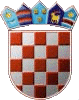 